Новогодние поделки детей с родителями. Новый Год самый главный и волшебный праздник! Добрый и красивый. Во многом эта красота зависит от нас взрослых. В этом году мы решили провести конкурс "СНЕГОВИКОВ". Все родители нашей группы приняли активное участие, и постарались можно сказать на славу, кто сшил, кто связал, кто склеил! Каких только не было снеговиков, каждый красив и уникален по- своему. Снеговики стали одним из главных украшений нашей группы. Но самое главное заключается в том, что родители занимались творчеством с детьми, уделив своим детям время и внимание. А что может быть лучше совместного творчества!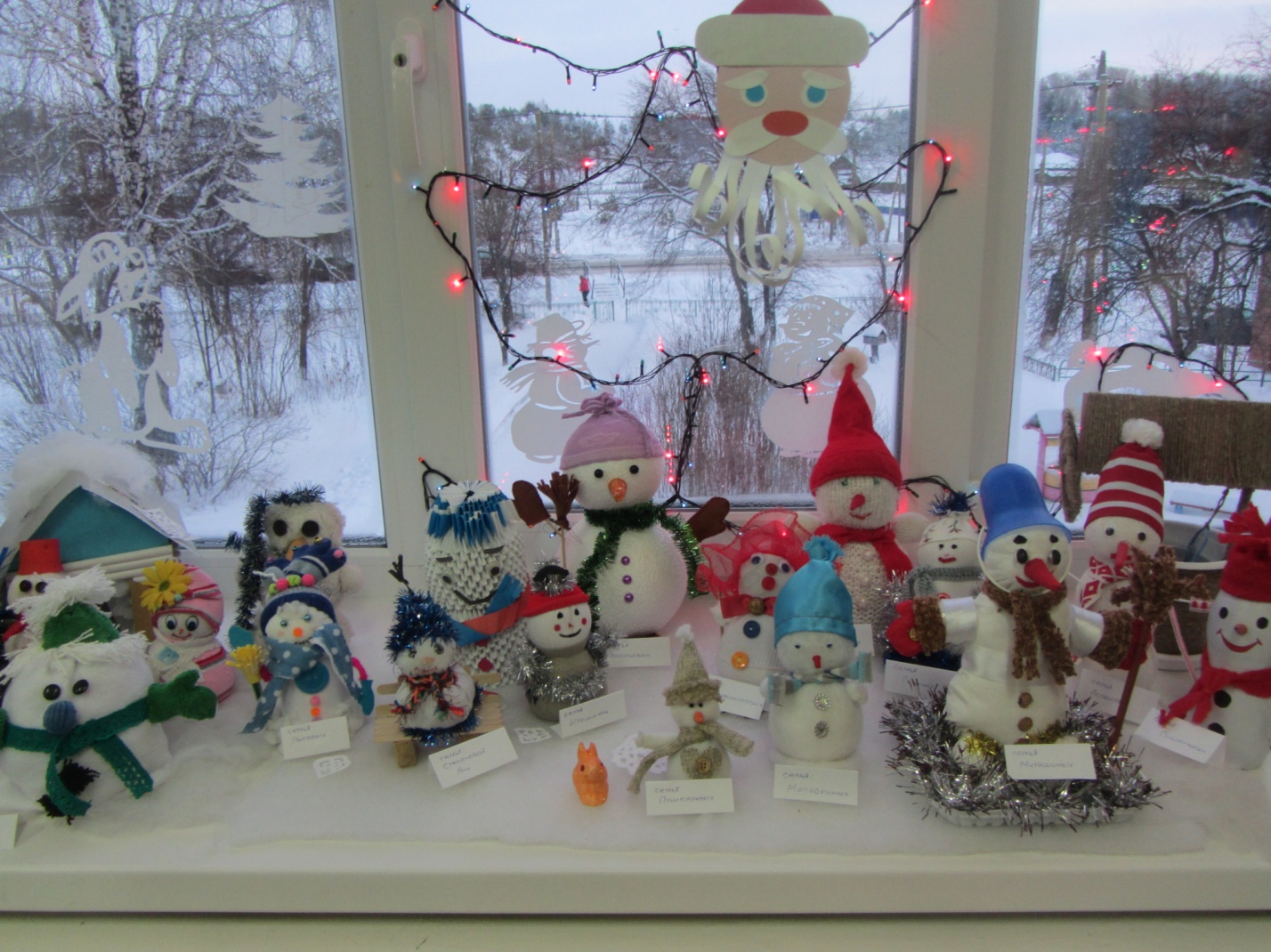 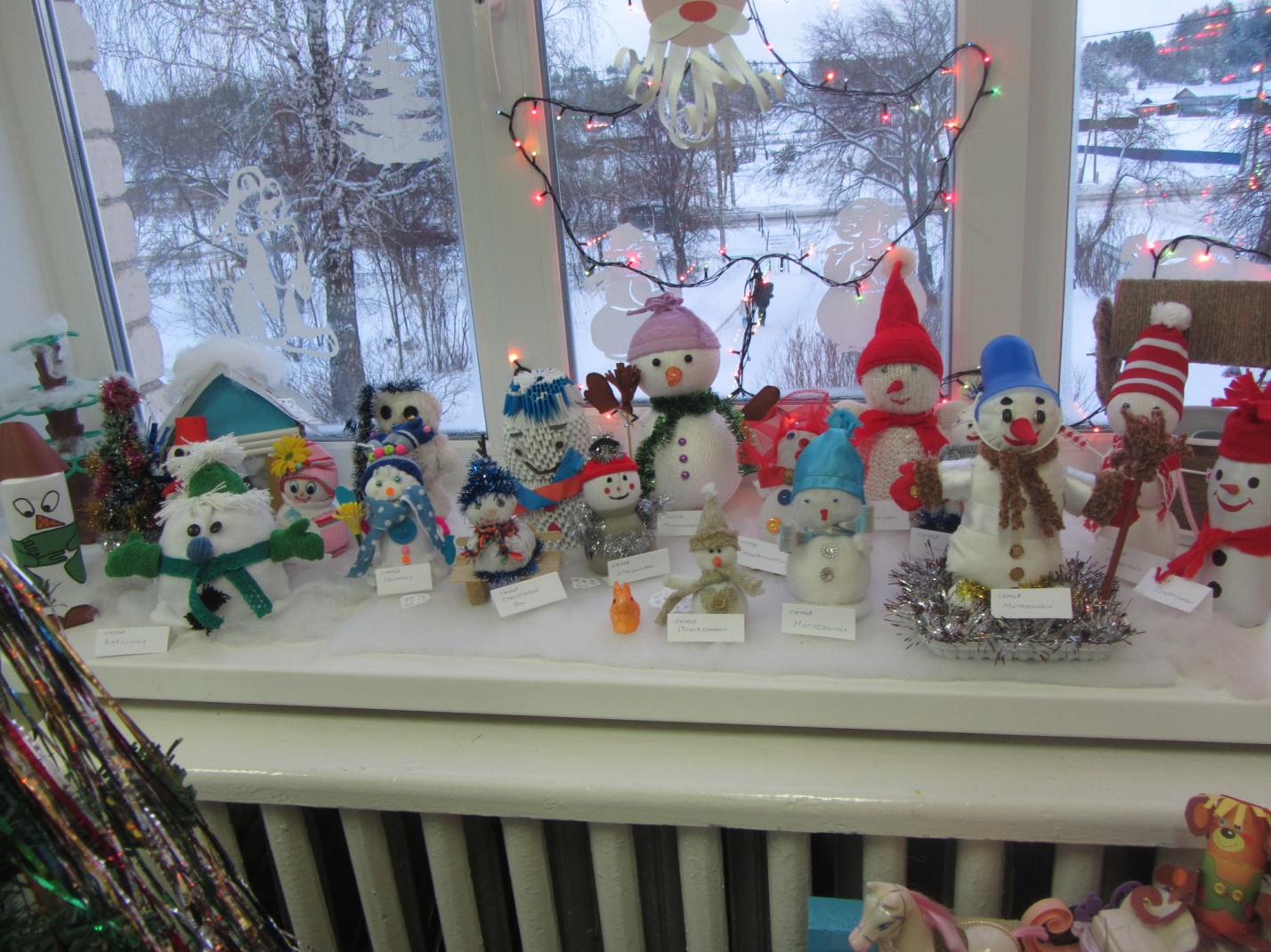 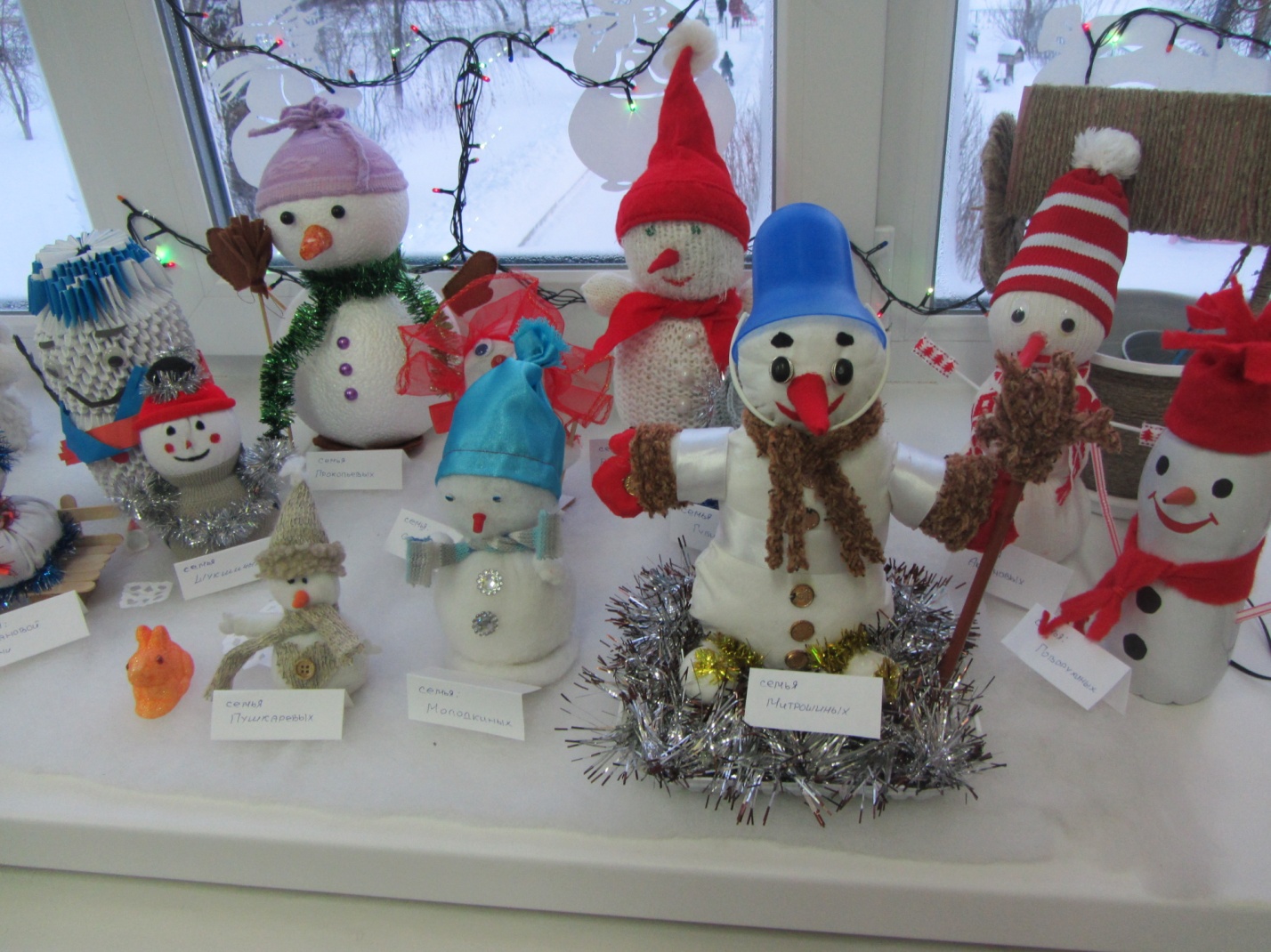 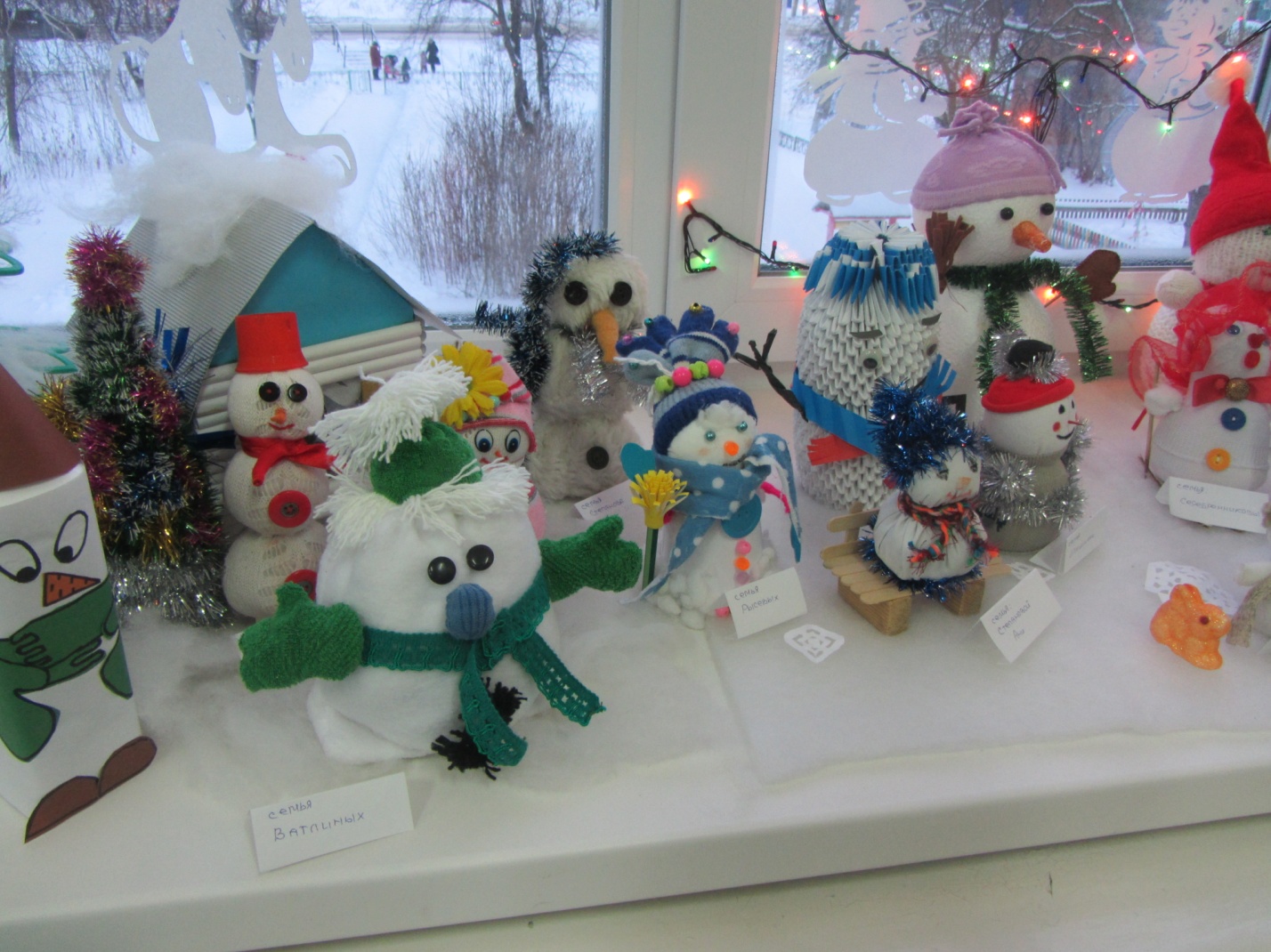 